DE JULHO DE 2020CAMPOS DE EXPERIÊNCIAS:ESPAÇOS, TEMPOS, QUANTIDADES RELAÇÕES E TRANSFORMAÇÕES. O EU, O OUTRO E O NÓS.TRAÇOS, SONS, CORES E FORMAS.                                                                      TERÇA-FEIRA 07 DE JULHO DE 2020CAMPOS DE EXPERIÊNCIAS*CORPO, GESTOS E MOVIMENTO.*ESCUTA, FALA, PENSAMENTO E IMAGINAÇÃO.*ESPAÇOS, TEMPOS, QUANTIDADES, RELAÇÕES E TRANSFORMAÇÕES.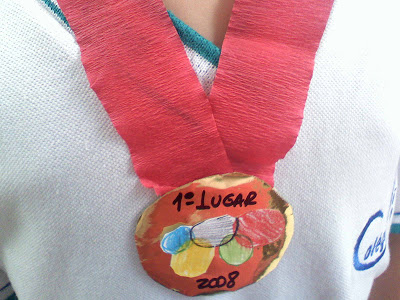 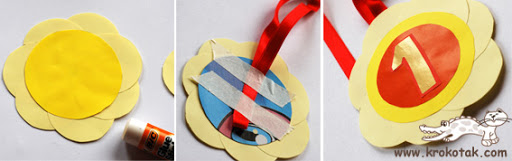 QUARTA-FEIRA 08 DE JULHO DE 2020CAMPOS DE EXPERIÊNCIAS*TRACOS, SONS, CORES E FORMAS.*O EU, O OUTRO E O NÓS.*ESPAÇOS, TEMPOS, QUANTIDADES, RELAÇÕES E TRANSFORMAÇÕES.QUINTA-FEIRA 09 DE JULHO DE 2020CAMPOS DE EXPERIÊNCIAS                                                       CORPO, GESTOS E MOVIMENTOS.                                        ESCUTA, FALA,  PENSAMENTO E     IMAGINAÇÃO.                         ESPAÇO, TEMPOS, QUANTIDADES, RELAÇÕES E TRANSFORMAÇÕES.SEXTA-FEIRA 10 DE JULHO DE 2020CAMPOS DE EXPERIÊNCIAS                                                                                               ESCUTA, FALA,  PENSAMENTO E IMAGINAÇÃO.                         ESPAÇO, TEMPOS, QUANTIDADES, RELAÇÕES E TRANSFORMAÇÕES.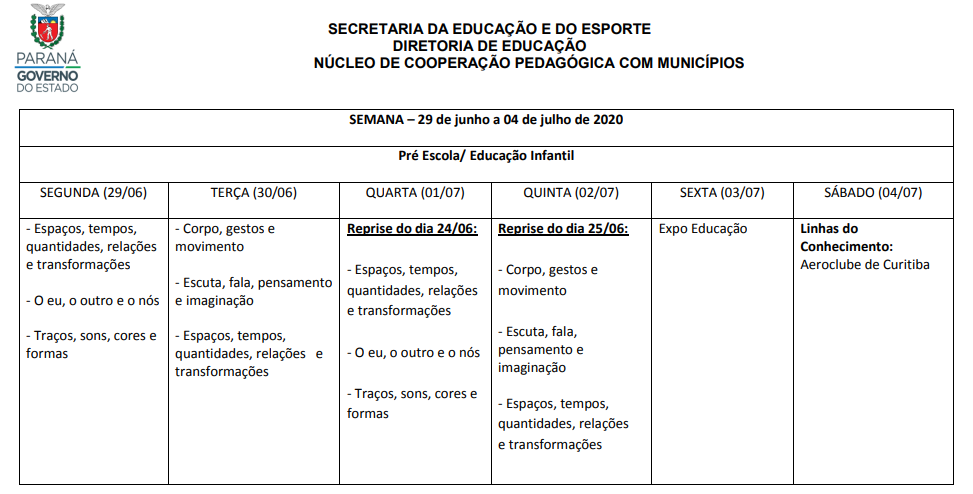 TURMA: INFANTIL4PROFESSORAS: ARIANE DE PAULA, MARIA CECÍLIA BATISTAO QUE VAMOS ESTUDAR?Contagem oral;Confiança e imagem positiva de si;Elementos Bidimensional e Tridimensional.PARA QUE VAMOS ESTUDAR ESSES CONTEÚDOS? Representar quantidades em registros gráficos, numerais e outros;Enfrentar desafios em brincadeiras e jogos para desenvolver confiança em si próprio.Expressar-se livremente por meios de desenhos e pinturas.COMO VAMOS ESTUDAR OS CONTEÚDOS? Assistir o vídeo aula: AULA MUNICÍPIOS. PRÉ   ESCOLA  29/06/2020. https://www.youtube.com/watch?v=RM5uJkSj5mYVamos ouvir a história: “Quem soltou o pum”: https://www.youtube.com/watch?v=hmqEqUXrdqg E seu caderno de desenhos ou sulfite coloque a data de hoje e o título da história. Escolha os personagens que mais gostou e faça um desenho.Agora vamos brincar de: ”Acerte o copo”: para realizar essa brincadeira vamos precisar de copos ou potes de plásticos, fita adesiva, bolinhas ou pode improvisar com bolinhas de papel. Vamos colar os copos na beira de uma mesa ou um caixote, com números escritos ou colados de 0 a 5 em cada copo, para que no final da brincadeira possam realizar a contagem e ver quem fez mais pontos. O desafio principal é que a criança acerte as bolinhas no copo. Feito todos esses passos é só iniciar a brincadeira. Assista o link com a brincadeira: https://www.youtube.com/watch?v=qFBRo2gS_ec*Para finalizar a aula de hoje desenhe os copinhos numerados e ao lado de cada copo a quantidade de bolinhas que cada integrante da sua família conseguiu acertar. (Observe o vídeo); NÃO SE ESQUEÇA DE COLOCAR A DATA DE HOJE E O TÍTULO: ACERTE O COPO.COMO VAMOS REGISTRAR O QUE APRENDEMOS?  1 - Desenhar e colorir os personagens da história no caderno de desenhos.Desenhar o jogo e escrever as quantidades que cada familiar acertou no copo, colocar o número ao lado representando a quantidade.O QUE VAMOS ESTUDAR?*Registros gráficos: desenhos, letras e números.*O corpo e o espaço.*Características físicas, propriedades e utilidades dos objetos.PARA QUE VAMOS ESTUDAR ESSES CONTEÚDOS? *Utilizar letras, números e desenhos em suas representações gráficas.*Movimentar-se e deslocar-se com controle e equilíbrio.*Fazer o uso de diferentes procedimentos ao comparar objetos.COMO VAMOS ESTUDAR OS CONTEÚDOS? *ASSISTIR A VÍDEO AULA MUNICÍPIOS 30/06/2020 PRÉ-ESCOLA (LINK): https://www.youtube.com/watch?v=4rCkV_pFJvs&list=PLEtRs8lszO9Vr6gLmzVqN_ElGNEs2uRRk&index=64*ASSISTIR A HISTÓRIA: Clara e Olimpíadas 2016 | Contação de histórias - Marina Bastos (LINK): https://www.youtube.com/watch?v=hGGG7aoUST8*Assim como na história escutada e assistida também inventaremos jogos diferentes e faremos nossa olimpíada 2020.Encontre um espaço em sua casa e organize os seguintes jogos:Corrida do saco; Corrida sem os pés; Corrida do saci. (Exemplo no vídeo), convide seus familiares para disputar estas corridas contra você. Aquele que perder deve confeccionar uma medalha para premiar o VENCEDOR.*Para a confecção da medalha você pode utilizar fitas, papéis, tesoura, lápis e canetinhas, utilize sua criatividade. (Exemplo em fotos).*Para finalizar faça um desenho representando quem ganhou as competições e não se esqueça de escrever o nome do vencedor. FAÇA O DESENHO NO CADERNO DE DESENHOS OU SULFITE, COLOQUE A DATA DE HOJE E O TÍTULO: O ATLETA VENCEDOR.COMO VAMOS REGISTRAR O QUE APRENDEMOS?  *Confecção de uma medalha.O QUE VAMOS ESTUDAR?*Movimento: expressão musical, dramática e corporal.*corpo humano.*animais e suas características.PARA QUE VAMOS ESTUDAR ESSES CONTEÚDOS? *Participar de brincadeiras cantadas e coreografadas.*perceber seus atributos corporais, expressando-os de diferentes formas e contribuindo para a construção de sua imagem corporal.*identificar os animais e suas características.COMO VAMOS ESTUDAR OS CONTEÚDOS? *Assistir a vídeo aula municípios 24/06/2020 pré-escola (link): https://www.youtube.com/watch?v=a43kfu7cz4g*Ouça a música de adivinha: as partes do corpo. O baú da Camilinha. (link https://www.youtube.com/watch?v=5cmw2nwa3sc&t=71s. Escutando a música com bastante atenção, todas as adivinhas que você acertar faça um desenho no caderno de desenhos ou no sulfite, depois peça a ajuda de um adulto e escreva o nome de cada parte do corpo que você desenhou NÃO SE ESQUEÇA DE COLOCAR A DATA DE HOJE E O TÍTULO: AS PARTES DO MEU CORPO: ADIVINHAS.* Agora brinque com o seu corpo. Então, assista ao vídeo e faça alguns movimentos com o seu corpo: Mexo meu corpo (link https://www.youtube.com/watch?v=phahmvict1aCOMO VAMOS REGISTRAR O QUE APRENDEMOS?  *Desenho das partes do corpo que aparece na música de adivinha do Baú da Camilinha.   O QUE VAMOS ESTUDAR? *Motricidade: Controle e equilíbrio do corpo;*Uso e função da escrita;*Comparação, organização e classificação.PARA QUE VAMOS ESTUDAR ESSES CONTEÚDOS? *Adequar seus movimentos em situações de brincadeiras com o ritmo da música ou a dança;*Registrar o nome e outros textos significativos realizando tentativas de escritas;*Usar características opostas das grandezas: Grande/pequeno/cumprido/curto.COMO VAMOS ESTUDAR OS CONTEÚDOS?Vamos iniciar   assistindo o link: Pré escola AULA MUNICÍPIO do dia  25/06/2020. https://www.youtube.com/watch?v=uttljxF_jkQ1º- Momento: A criança deverá elaborar juntamente com o adulto o figurino de GRALHA AZUL para a dança proposta no segundo momento. Para isso você vai precisar usar a sua imaginação e criatividade, utilizando retalhos de tecidos ou fitas. Importante que seja preso no punho e a cada movimento dos braços será lançado no espaço, criando um efeito “CÊNICO” na dança.2º_Momento: Será proposto uma dança da gralha azul: “Gralhazinha Lalá”, com coreografia, para isso, o adulto deverá preparar um espaço amplo, para que a criança possa ter liberdade nos movimentos imitando os pássaros, batendo as asas, voando no plano baixo e no plano alto, alongando o corpo e encolhendo o corpo, em uma harmoniosa coreografia.Agora coloque a música e se divirta dançando bastante.https://www.youtube.com/watch?v=Eiz15wJhT0o. 3º -Agora em seu caderno de desenhos ou sulfite faça um desenho representando VOCÊ FANTASIADO DE GRALHA AZUL e dançando. Embaixo do seu desenho escreva: SEU NOME E GRALHA AZUL.Agora observe e circule a VOGAL “A” que está no seu nome e no nome da GRALHA AZUL  e faça o SOM FONEMA DA LETRA “A”. NÃO SE ESQUEÇA DE POR A DATA DE HOJE.COMO VAMOS REGISTRAR O QUE A CRIANÇA APRENDEU?Representar por meio de desenhos a criança fantasiada de gralha azul e dançando.Escrever seu nome, o nome da gralha azul e circular a vogal A encontrada pronunciando o SOM/FONEMA.   O QUE VAMOS ESTUDAR? *Escrita e suas representações.*Características físicas, propriedades e utilidades dos objetos.PARA QUE VAMOS ESTUDAR ESSES CONTEÚDOS? * Representar a história por meio de técnicas artísticas e outras ações.*Fazer o uso de diferentes procedimentos ao comparar objetos.COMO VAMOS ESTUDAR OS CONTEÚDOS?*Após assistir a história: A Menina do Vestido Azul-Varal de histórias. Pense em algum ambiente de seu lar que necessita de uma “repaginada”. Então faça a organização deste ambiente em família, curtam este momento. TIRE 1 FOTO DO ANTES E 1 FOTO DO DEPOIS E NOS ENVIE HOJE PELO WHATSAPP.*Agora enquanto a criança relata falando sobre este momento, se gostou e demais conclusão o adulto deve escrever no caderno de LINHAS GRANDES ou no SULFITE.  COLOQUE A DATA DE HOJE E O TÍTULO: REPAGIADA EM CASA.*No caderno de desenhos ou sulfite coloque a data de hoje e faça um desenho deste momento que vivenciaram da repaginada. Depois de desenhar o adulto deve auxiliar a criança para escrever o que foi repaginado na sua casa.*Para finalizar a aula de hoje dance em família a música: RAP DA FAMÍLIA- Diante do trono para as crianças.COMO VAMOS REGISTRAR O QUE A CRIANÇA APRENDEU?Adulto escreve no caderno de linhas o relato da criança sobre a repaginada.Desenho da criança no caderno de desenhos ou sulfite de como foi a repaginada e com auxílio do adulto escrever o que foi repaginado.Registro por meio de fotos.